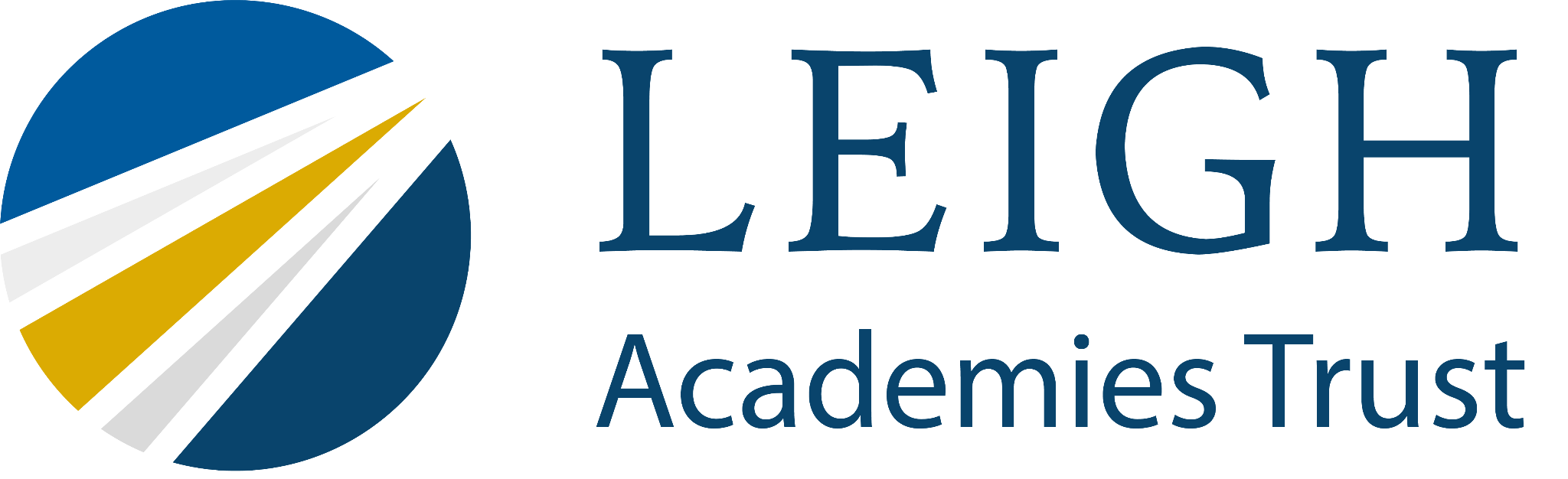 IT ServicesPrivacy Notice for VisitorsPrivacy noticeUnder data protection law, individuals have a right to be informed about how the Melton Learning Hub  uses any personal data that the Melton Learning Hub hold about them. We comply with this right by providing ‘privacy notices’ (sometimes called ‘fair processing notices’) to individuals where we are processing their personal data.This privacy notice explains how we collect, store and use personal data about individuals that visit our centre.We, the Melton Learning Hub, are the ‘data controller’ for the purposes of data protection law. Our Data Protection Officer is Sarah Cox  (see ‘Contact us’ below).The personal data we holdWe process data relating to those who visit our centres. Personal data that we may collect, use, store and share (when appropriate) about you includes, but is not restricted to:Contact details(e.g. phone number, address, email address);Photographs;Car registration information;CCTV;Why we use this dataThe purpose of processing this data is to help us run the Melton Learning Hub, including to:Health & Safety;Safeguarding.Our lawful basis for using this dataWe only collect and use personal information about you when the law allows us to. Most commonly, we use it where we need to:Comply with a legal obligation;Carry out a task in the public interest;We may also use personal information about you where:You have given us consent to use it in a certain way.Where you have provided us with consent to use your data, you may withdraw this consent at any time. We will make this clear when requesting your consent, and explain how you go about withdrawing consent if you wish to do so.Some of the reasons listed above for collecting and using personal information about you overlap, and there may be several grounds which justify the centres use of your data.Collecting this informationWhile the majority of information we collect from you is mandatory, there is some information that you can choose whether or not to provide to us.Whenever we seek to collect information from you, we make it clear whether you must provide this information (and if so, what the possible consequences are of not complying), or whether you have a choice.How we store this dataWe maintain a centre visitor management system. We will retain this file and delete the information in it in accordance with the Data Retention Policy.Data sharingWe do not share information about you with any third party without your consent unless the law and our policies allow us to do so.Where it is legally required, or necessary (and it complies with data protection law) we may share personal information about you with:Security organisations - to meet our legal obligations to share information where appropriate, such as safeguarding concerns;Health and social welfare organisations - to meet our legal obligations to protect the welfare of staff and pupils.Transferring data internationallyWhere we transfer personal data to a country or territory outside the European Economic Area, we will do so in accordance with data protection law.Your rights:How to access personal information we hold about youIndividuals have a right to make a ‘subject access request’ to gain access to personal information that the Melton Learning Hub  holds about them.If you make a subject access request, and if we do hold information about you, we will:Give you a description of it;Tell you why we are holding and processing it, and how long we will keep it for;Explain where we got it from, if not from you;Tell you who it has been, or will be, shared with;Let you know whether any automated decision-making is being applied to the data, and any consequences of this;Give you a copy of the information in an intelligible form.You may also have the right for your personal information to be transmitted electronically to another organisation in certain circumstances.If you would like to make a request, please contact Sarah.cox@mlh.org.ukYour other rights regarding your dataUnder data protection law, individuals have certain rights regarding how their personal data is used and kept safe. You have the right to:Object to the use of your personal data if it would cause, or is causing, damage or distress;Prevent your data being used to send direct marketing;Object to the use of your personal data for decisions being taken by automated means (by a computer or machine, rather than by a person);In certain circumstances, have inaccurate personal data corrected, deleted or destroyed, or restrict processing;Claim compensation for damages caused by a breach of the data protection regulations. To exercise any of these rights, please contact Sarah.cox@mlh.org.ukComplaintsWe take any complaints about our collection and use of personal information very seriously.If you think that our collection or use of personal information is unfair, misleading or inappropriate, or have any other concern about our data processing, please raise this with us in the first instance.To make a complaint, please contact our Data Protection Officer at datacontroller@latrust.org.uk. Alternatively, you can make a complaint to the Information Commissioner’s Office:Report a concern online at https://ico.org.uk/concerns/;Call 0303 123 1113;Or write to: Information Commissioner’s Office, Wycliffe House, Water Lane, Wilmslow, Cheshire, SK9 5AF.Contact usIf you have any questions, concerns or would like more information about anything mentioned in this privacy notice, please contact our data protection officer:Sarah Cox , Group Data Protection Officer sarah.cox@mlh.org.uk.Document title:Privacy Notice for VisitorsVersion number:1.1Policy StatusApprovedDate of Issue October 2022Date to be revisedMay 2024